TÜRK-ALMAN ÜNİVERSİTESİ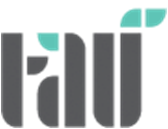 TURKISCH DEUTSCHE UNIVERSITÄTDisiplin Cezası Bildirim Formu(Disiplin amiri)(İmza-Mühür)EK: Ceza kararı (Disiplin kurulu kararı veya ceza tebliğ yazısı)FAKÜLTE/ENSTİTÜ ADIPROGRAM ADIADISOYADIUYRUĞUÖĞRENCİ NOT.C. KİMLİK NODOĞUM TARİHİBABA ADIİŞLENEN SUÇALDIĞI CEZA TÜRÜYÜKSEKÖĞRETİM KURUMLARI ÖĞRENCİ DİSİPLİN YÖNETMELİĞİNİN İLGİLİ MADDESİ VE FIKRASICEZA BAŞLAMA TARİHİCEZA BİTİŞ TARİHİCEZAYI VEREN KURULCEZANIN VERİLDİĞİ DİSİPLİN KURULU TARİHİ VE SAYISI